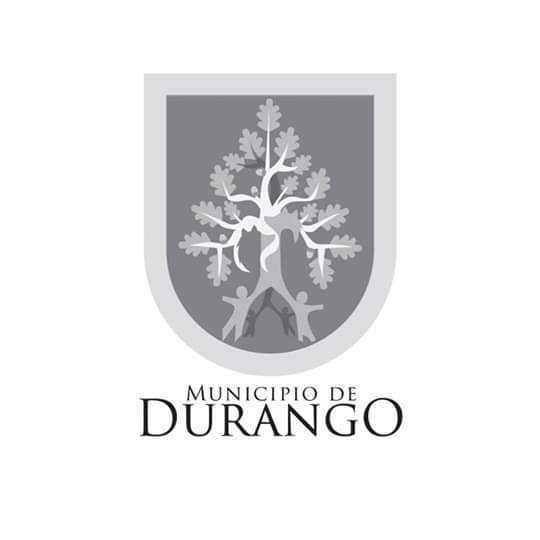 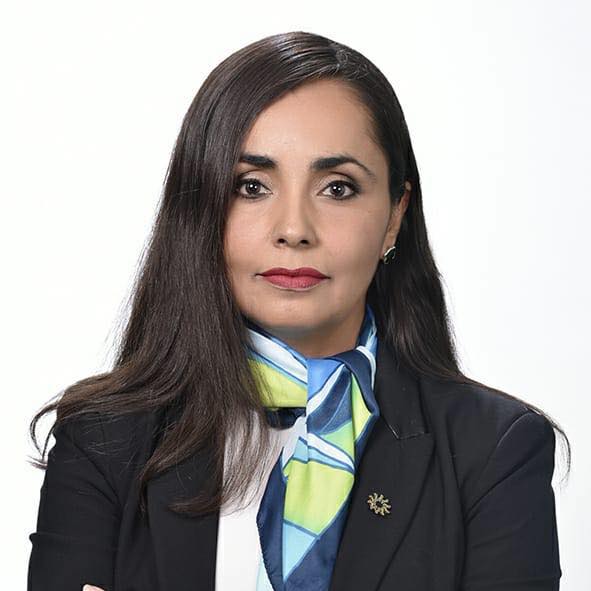 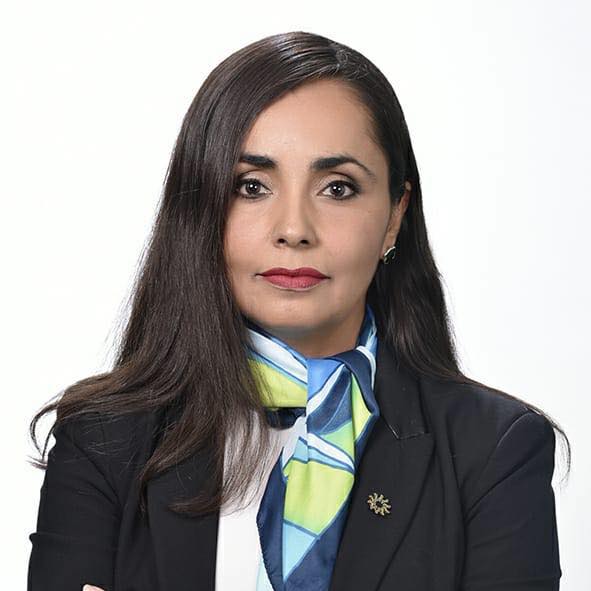 Maestría en ImpuestosSep. 2019 – Actual: Titular de la Dirección Municipal de Administración y Finanzas.2005 – 2019: Coordinador del Área de Auditoría Fiscal y Financiera del Despacho Duarte Carranza S.C.2003 – 2005: Jefe de Departamento de Fiscalización, Dirección de Auditoría Fiscal de la Secretaría de Finanzas del Gobierno del estado de Durango.2000 – 2003: Subdirectora de Operaciones, Dirección de Auditoría Fiscal de la Secretaría de Finanzas del Gobierno del Estado de Durango.1998 – 2000: Coordinador del Departamento de Visitas Domiciliarias, Dirección de Auditoría Fiscal de la Secretaría del Gobierno del Estado de Dgo.1997 – 1998: Auditor, Dirección de Auditoría Fiscal de la Secretaría de Finanzas del Gobierno del Estado de Durango.1995 – 1997: Ayudante de Auditor, Dirección de Auditoría Fiscal de la Secretaría de Finanzas del Gobierno del Estado de Durango.ACTIVIDADES DOCENTES2018 – 2019: Catedrático titular de la materia “Marco Legal de las Organizaciones (Fiscal)” de la Facultad de Economía Contaduría y Administración del Estado de Durango.2018: Expositor en el Diplomado de Impuestos en el Módulo “ISR Personas Físicas impartido en el Colegio de Contadores Públicos de Durango A.C.2017: Catedrático de la materia “Régimen de Personas Físicas” en la maestría en Impuestos, impartida en el Instituto de Profesionalización del Colegio de Contadores Públicos de Durango A.C.2016 – 2019 Catedrático Titular de la materia “Impuestos Directos II” en la maestría en Estrategias Contables con acentuación en Fiscal, impartida en la Facultad de Economía Contaduría y Administración del Estado de Durango.2016 – 2017: Catedrático suplente de la materia “Marco Legal de las Organizaciones (Fiscal)” de la Facultad de Economía Contaduría y Administración del Estado de Durango.2016 – 2017: Catedrático de la materia “ISR de Personal Físicas” en la maestría en Impuestos impartida por la Universidad Autónoma de Durango. 2002 – 2003: Catedrático suplente de la Facultad de Economía Contaduría y Administración del Estado de Durango.Cursos y Diplomados1998 – 2019: Diversos cursos de actualización en materia Fiscal, Contable y Financiera.2000: Curso de Productividad Personal Efectiva (Effective Personal Productivity By Paul J. Meyer) Impartido por Optimum Business Strategies.1999: El Código de Mejores Prácticas Corporativas.1999: Curso de Superación Excelencia Integral.1999: Diplomado en Auditoría en el Colegio de Contadores.1998: Diplomado en Impuestos en el Colegia de Contadores del Estado de Durango.1996: Diplomado Automatizado en Impuestos en el Instituto Tecnológico Autónomo de México (ITAM).